REPUBBLICA ITALIANAREGIONE SICILIANA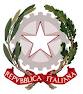 II ISTITUTO COMPRENSIVO STATALE “Canonico Vincenzo Bascetta” Via Roma, 42 – 95031 – ADRANOALLEGATO SCHEDA A - DOMANDA DI ISCRIZIONE ALLA SCUOLA DELL’INFANZIAAlla Dirigente scolastica del IIº I.C.S. “Can.V. Bascetta” Il/la sottoscritto/a _____________________________________ nato/a a ________________________ prov. (__) il ___________ C.F._________________________ residente a ___________________ prov. (__) Via/P.zza _______________ ___________________ nº______ in qualità di  genitore/esercente la responsabilità genitoriale  tutore  affidatario,CHIEDEl’iscrizione del__ bambino/a (cognome e nome) ______________________________________________________ a codesta scuola dell’infanzia plesso Stazione, Via Vitt. Emanuele per l’a. s. 2024-2025chiede di avvalersi,sulla base del piano triennale dell’offerta formativa della scuola e delle risorse disponibili, del seguente orario:               orario ordinario delle attività educative per 40 ore settimanali  oppure  orario ridotto delle attività educative con svolgimento nella fascia del mattino per 25 ore settimanali  oppure  orario prolungato delle attività educative fino a 50 ore alla settimanachiede altresì di avvalersi: dell’anticipo (per i nati entro il 30 aprile 2022) solo in presenza di posti disponibili dopo l’inserimento di coloro che compiono tre anni entro il 31 dicembre 2024 e solo per bambini/e sufficientemente autonomi nell’uso dei servizi igienici e che non utilizzino il pannolino, poiché non sarà possibile provvedere a cambi frequenti e sistematici, in quanto la scuola è priva di attrezzature e personale deputato a svolgere tale funzione.In base alle norme sullo snellimento dell’attività amministrativa, consapevole delle responsabilità cui va incontro in caso di dichiarazione non corrispondente al vero,dichiara che- il/la bambino/a _ ____________________________________________    ________________________________      	(cognome e nome)							(codice fiscale)                       - è nato/a_ a _____________________________________________ prov. (____) il __________________________- è cittadino  italiano  altro (indicare nazionalità) ________________________________- è residente a _____________________________ prov. (____) Via/piazza _________________________________ ____________________ n._____tel.____________________ e-mail __________________________________________La propria famiglia convivente è composta da:Firma di autocertificazione* ____________________________________________________(Legge n. 127 del 1997, D.P.R. n. 445 del 2000) da sottoscrivere al momento della presentazione della domanda alla scuolaInformativa privacy Il/la sottoscritto/a, presa visione dell’informativa pubblicata alla pagina privacy del sito web dell’istituto al link https://netcrm.netsenseweb.com/scuola/privacy/netsense/CTIC8A200G,  resa dalla scuola ai sensi dell’articolo 13 del Regolamento (UE) 2016/679 del Parlamento europeo e del Consiglio del 27 aprile 2016 relativo alla protezione delle persone fisiche con riguardo al trattamento dei dati personali, nonché alla libera circolazione di tali dati, dichiara di essere consapevole che la scuola presso la quale il bambino risulta iscritto può utilizzare i dati contenuti nella presente autocertificazione esclusivamente nell’ambito e per i fini istituzionali propri della Pubblica Amministrazione (decreto legislativo 30.6.2003, n. 196 e successive modificazioni, Regolamento (UE) 2016/679).                                                                                                                                Data                              Firma 1 per presa visione (*)                                       Firma 2 per presa visione (*)_____________	  ___________________________________            ___________________________________Note (*) Alla luce delle disposizioni del codice civile in materia di filiazione, la richiesta di iscrizione, rientrando nella responsabilità genitoriale, deve essere sempre condivisa dai genitori. Qualora la domanda sia firmata da un solo genitore, si intende che la scelta dell’istituzione scolastica sia stata condivisa. Cognome e NomeLuogo e data di nascitaRapporto di parentela